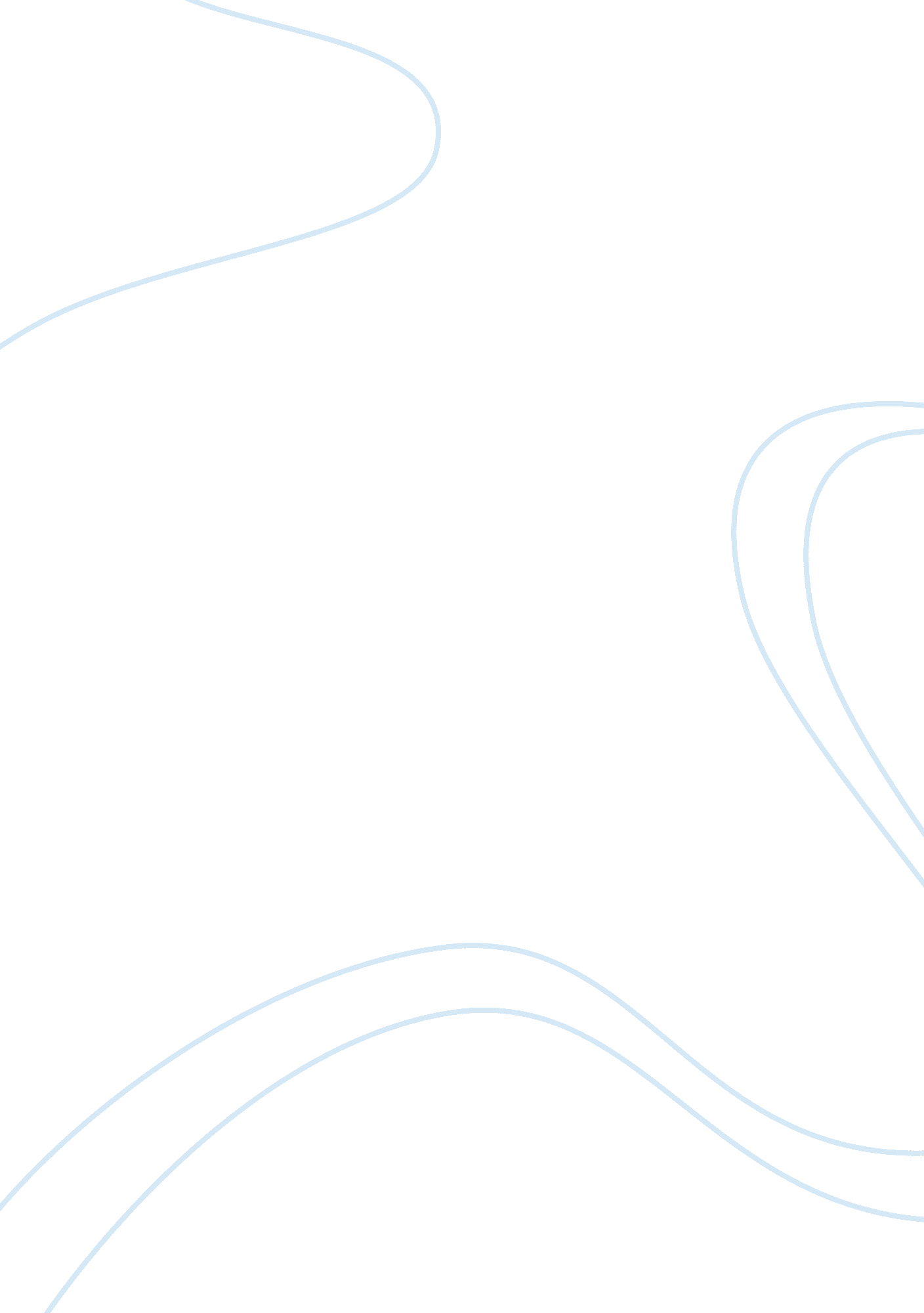 On the job training essay sample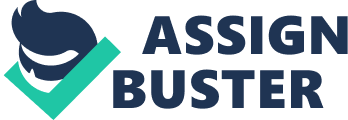 Acknowledgement Allow me to thank the people first behind the success of being part of Malarayat Rural Bank and for making my OJT a possible one. First and foremost to our Almighty God, for giving us strength every day, for the guidance and good health, for the graces and blessings that help us to perform my task as part of my OJT. To our instructor, Mrs. Nerea Prado for giving us chance to explore the real world of course. We have learned a lot from you Ma’am. This time you really made this OJT at Malarayat Rural Bank a challenging one for me. To my parents, my deepest gratitude and appreciation for being with me all through the way from the very beginning and for showing your unconditional love and unending support financially, emotionally and spiritually. To Malarayat Rural Bank Inc. San Pascual Branch Family, thank you for your warm welcome and for giving me this one of a kind experience in having my OJT in your company. For the chance that you have given me to be with your team and for giving me more knowledge in this fast and furious world. And most especially for helping me to hone myknowledge as I continue to strive in my ambitions in life Rhose Ann, Introduction OJT is a three letter acronym for “ on-the-job training”, which is a form of training taking place in a normal working situation. OJT training, sometimes called direct instruction, is one of the earliest forms of training (observational learning is probably the earliest,). It is a one-on-one training located at the job site, where someone who knows how to do a task shows another how to perform it. In antiquity, the kind of work that people did was mainly unskilled or semiskilled work that did not require specialized knowledge. Parents or other community members, who knew how to do a job necessary for survival, passed their knowledge on to the children through direct instruction. On-the-job training is still widely in use today. In fact, it is probably the most popular method of training because it requires only a person who knows how to do the task, and the tools the person uses to do the task. It may not be the most effective or the most efficient method at times, but it is normally the easiest to arrange and manage. Because the training takes place on the job, it can be highly realistic and no transfer of learning is required. It is often inexpensive because no special equipment is needed other than what is normally used on the job. The other side is that OJT takes the trainer and materials out of production for the duration of the training time. In addition, due to safety or other production factors, it is prohibitive in some environments. Description of the Establishment/ Company Malarayat Rural Bank Inc. San Pascual Branch is located along National Highway Poblacion San Pascual, Batangas. The Malarayat Rural Bank’s vision is to play a pivotal role in providing effective, efficient and excellent banking services to its clientele, thereby enhancing the financial resources of both clientele and the bank over the long term. It’s financial products and services are as follows: Housing purposes, Agrarian Loans, Agriculture loans, Industrial Loans, Commercial Loans, Car Loans and Consumption Loans. This bank can accept payments from SSS Payments, PETNET Western Union Money Transfer, and CIS Bayad Center. The bank provided the following products and services: savings deposit, time deposits and inter-branch draft facilities. Malarayat Rural Bank also expanded its loan facilities through unsecured loans repayable on a daily basis specifically to support small merchants/ traders handling fish, meat, vegetable, fruit, etc. 